Почему слоненок не хочет идти в детский сад?Сказка для детей, которые не хотят ходить в детский сад.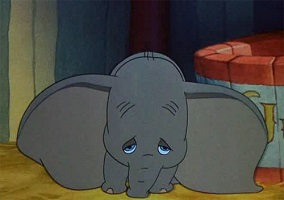  	Однажды вечером мама зашла в комнату к слоненку. Она хотела поцеловать его перед сном. Слоненок очень грустный сидел на кровати. — От чего ты такой грустный? — Я грустный потому, что мне не хочется идти завтра в садик. — Не хочется? — Да, не хочется. Бельчата и ежата играют вместе, а меня с собой не зовут. — Играют вместе? — Да, им интересно вместе, а со мной нет.   	Слоненок вытер глазки.   Кажется, он начинал плакать. — Они давно друг друга знают, а я только что пришел… — Слоненок, мой любимый, — мама посадила сына на колени, — а тебе хотелось бы играть с ними вместе? — Да, только они… — Друг мой, так они ведь не знают, как с тобой интересно играть! Они когда-нибудь с тобой играли? — Нет еще. — Значит, точно они не знают! — А я разве интересный? Интересный — это какой?  	Слоненок уже совсем не плакал. На коленях у мамы было очень уютно, садик казался совсем не страшным. — Интересный — тот, с кем интересно, с кем хочется играть, кто знает много игр или умеет их придумывать. — Так я не умею придумывать. — Слоненок снова приуныл. — Хочешь, мы придумаем что-нибудь вместе? Потренируемся? Во что тебе самому нравится играть? — спросила мама.   На секунду слоненок задумался, улыбнулся и сказал: — Я люблю играть в стройку! — Это как? Расскажи, — поинтересовалась мама. — Я придумываю домик, нагружаю машину кубиками и везу их к домику, чтобы строить. — Здорово, сынок! Смотри, кто-то придумывает домик — он архитектор; кто-то возит кубики — он шофер; кто-то строит — он строитель. Одному в такую игру играть сложно, нужны помощники. Точно? — Да, мы с бельчонком и ежонком построим целый город! Мама, ты придешь посмотреть на наш город? — Конечно, мой дорогой, когда я вечером приду за тобой, ты мне обязательно покажешь ваш город. Я буду очень рада посмотреть. — Мама нежно улыбнулась своему слоненку. — А теперь уже пора отдыхать. Сынок, на бочок и молчок! 	Мама укрыла одеялом своего слоненка, поцеловала его и пожелала спокойной ночи.   Автор Анна Бердникова